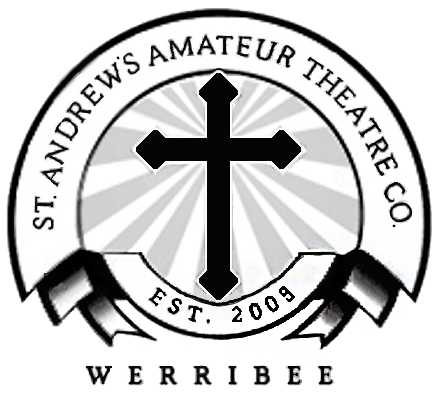 St. Andrew’s Amateur Theatre Company“” Welcome to the 2017 Season for St. Andrew’s Amateur Theatre Company!This year’s amazing show is “”Production Team Details:Director   				Emily Navarro
Musical Director   			Chris O’Malley
Producer   				Michael Wilson
Choreographers	 		Rachael Shrubsole, Abigail Navarro
Vocal Coach	 			Marcellus Castelino
Stage Manager   			Samantha Hockley
Lighting Manager   			
Sound Manager   			
Photographer   			Michael Scholfield
Publicity Manager   			Lisa Travis
Art Director				Michael Scholfield
Front of House Manager   		Mary Filmer
Cast Manager   			Stephanie D’EliaSet Designer				Daryl CookCostume Manager			Larissa LeverWebsite Informationwww.standrewstheatrecompany.comWorking with Children Checks:All people who are involved with St Andrew's Amateur Theatre Company that are 18 years of age or older are required to have a Working With Children's Check.  Go to http://www.workingwithchildren.vic.gov.au/ to apply. Show Dates/Times: 7th December 2017  @   7:30pm8th December 2017  @   7:30pm9th December 2017  @   11am and 3pmRehearsal Information:Venue:  Penola Hub: 33 Mortimer St, Werribee or MacKillop College (see schedule)Please refer to the Rehearsal Schedule for further information.The Penola Hub doors will be open 30mins before your rehearsal start time for you to come earlier to chat and warm up.    Please ensure that you are on time.To show respect to fellow cast members please vacate the rehearsal area when you are not required.  Use this time to run through your lines and do group preparation.  We require all cast to remain on site at all times so that you can be called to scenes as they are run or work alongside the musical director and/or vocal coach.  Brief breaks will be possible during all rehearsals.  Please be aware that the items in the kitchen do not belong to the St Andrew’s Amateur Theatre Company.  Please bring your own snacks and a bottle of water.Need further info and to see any updates to the schedule visit the cast zone: http://www.standrewstheatrecompany.com/What if I can’t make a rehearsal?In accepting a role in our cast, you are committing to attending rehearsals, learning lines and songs.   We understand that there may be times when you are unwell or for unforeseen circumstances cannot make a rehearsal.  We ask that you email us before all rehearsals you are unable to attend.Email: producerstaatc@gmail.comBetween the shows on the Saturday:All cast and crew are to remain at MacKillop College between the shows on the Saturday, due to the short change over.  The Committee will be providing lunch.Social Media:We ask you not to take photos and post them onto Social Media websites.  The Production Team will manage a Facebook page and will post appropriate photos.If you have any questions please ask.We look forward to working with you.St. Andrew’s Amateur Theatre Production Team and Committee